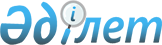 О внесении изменений в решение Кербулакского районного маслихата от 20 декабря 2011 года N 48-357 "О бюджете Кербулакского района на 2012-2014 годы"
					
			Утративший силу
			
			
		
					Решение маслихата Кербулакского районного маслихата Алматинской области от 06 сентября 2012 года N 08-56. Зарегистрировано Департаментом юстиции Алматинской области 19 сентября 2012 года N 2117. Утратило силу решением маслихата Кербулакского района Алматинской области от 26 апреля 2013 N 15-98      Сноска. Утратило силу решением маслихата Кербулакского района Алматинской области от 26.04.2013 N 15-98.

      Примечание РЦПИ:

      В тексте сохранена авторская орфография и пунктуация.

      В соответствии с пунктами 3, 4 статьи 106, пунктом 5 статьи 109 Бюджетного Кодекса Республики Казахстан от 4 декабря 2008 года и подпунктом 1) пункта 1 статьи 6 Закона Республики Казахстан "О местном государственном управлении и самоуправлении в Республике Казахстан" от 23 января 2001 года, Кербулакский районный маслихат РЕШИЛ:



      1. Внести в решение Кербулакского районного маслихата от 20 декабря 2011 года N 48-357 "О бюджете Кербулакского района на 2012-2014 годы" (зарегистрировано в Реестре государственной регистрации нормативных правовых актов 26 декабря 2011 года за N 2-13-146, опубликовано в районной газете "Кербұлақ жұлдызы" от 6, 13, 20 января 2012 года N 1 (3594), N 2 (3595), N 3 (3596), в решение Кербулакского районного маслихата от 17 февраля 2012 года за N 02-11 "О внесении изменений в решение Кербулакского районного маслихата от 20 декабря 2011 года N 48-357 "О бюджете Кербулакского района на 2012-2014 годы" (зарегистрировано в Реестре государственной регистрации нормативных правовых актов 22 февраля 2012 года за N 2-13-150, опубликовано в районной газете "Кербұлақ жұлдызы" от 2, 9 марта 2012 года N 9 (3602), N 10 (3603), в решение Кербулакского районного маслихата от 13 апреля 2012 года за N 05-30 "О внесении изменений в решение Кербулакского районного маслихата от 20 декабря 2011 года N 48-357 "О бюджете Кербулакского района на 2012-2014 годы" (зарегистрировано в Реестре государственной регистрации нормативных правовых актов 19 апреля 2012 года за N 2-13-155, опубликовано в районной газете "Кербұлақ жұлдызы" от 27 апреля 2012 года N 17 (3610), 4 мая N 18 (3611), в решение Кербулакского районного маслихата от 08 июня 2012 года за N 06-43 "О внесении изменений в решение Кербулакского районного маслихата от 20 декабря 2011 года N 48-357 "О бюджете Кербулакского района на 2012-2014 годы" (зарегистрировано в Реестре государственной регистрации нормативных правовых актов 20 июня 2012 года за N 2-13-158, опубликовано в районной газете "Кербұлақ жұлдызы" от 19 июня 2012 года N 26 (3619), 6, 13 июля 2012 года N 27(3620), N 28 (3621), следующие изменения:



      в пункте 1 по строкам:



      1) "Доходы" цифру "4677644" заменить на цифру "4663364", в том числе по:

      "поступление трансфертов" цифру "4559342" заменить на цифру "4545062", в том числе:

      "целевые текущие трансферты" цифру "759671" заменить на цифру "775391";

      "целевые трансферты на развитие" цифру "1164782" заменить на цифру "1134782".



      2) "Затраты" цифру "4705320" заменить на цифру "4691040".



      Приложение 1 к указанному решению изложить в новой редакции согласно приложению 1 к настоящему решению.



      3. Контроль за исполнением настоящего решения возложить на постоянную комиссию районного маслихата "По вопросам экономики бюджета, налога, по поддержке малого и среднего бизнеса, коммунального хозяйства, озеленение и оказания помощи населению".



      3. Настоящее решение вводится в действие с 01 января 2012 года.      Председатель сессии

      районного маслихата                        Нурмуханбетов С.Ж.      Секретарь Кербулакского

      районного маслихата                        Суранчинов Е.А.      СОГЛАСОВАНО:      Начальник отдела экономики

      и бюджетного планирования

      Кербулакского района                       Тулегенов Шалхибай Молдахметович

      06 сентября 2012 года

Приложение N 1

Утвержден решением маслихата

от 06 сентября 2012 года N 08-56

"О внесении изменений в решение

маслихата "Бюджет Кербулакского

района на 2012 -2014 годы"

от 20 декабря 2011 года N 48-357"Приложение N 1

Утвержден решением маслихата

от 20 декабря 2011 года N 48-357

Бюджет Кербулакского района на

2012-2014 годы 

Бюджет Кербулакского района на 2012 год
					© 2012. РГП на ПХВ «Институт законодательства и правовой информации Республики Казахстан» Министерства юстиции Республики Казахстан
				КатегорияКатегорияКатегорияКатегорияКатегорияСумма

(тыс.

тенге)КлассКлассКлассКлассСумма

(тыс.

тенге)ПодклассПодклассПодклассСумма

(тыс.

тенге)СпецификаСпецификаСумма

(тыс.

тенге)НаименованиеНаименованиеСумма

(тыс.

тенге)1234561. Доходы46633641Налоговые поступления10778204Hалоги на собственность959421Hалоги на имущество4225701Налог на имущество юридических лиц и

индивидуальных предпринимателей4041702Hалог на имущество физических лиц18403Земельный налог734101Земельный налог с физических лиц на земли

сельскохозяйственного назначения89602Земельный налог с физических лиц на земли

населенных пунктов298503Земельный налог на земли промышленности,

транспорта, связи, обороны и иного

несельскохозяйственного назначения143007Земельный налог с юридических лиц и

индивидуальных предпринимателей, частных

нотариусов и адвокатов на земли

сельскохозяйственного назначения3008Земельный налог с юридических лиц,

индивидуальных предпринимателей, частных

нотариусов и адвокатов на земли населенных

пунктов20004Hалог на транспортные средства4284401Hалог на транспортные средства с юридических

лиц325002Hалог на транспортные средства с физических лиц395945Единый земельный налог350001Единый земельный налог350005Внутренние налоги на товары, работы и услуги83312Акцизы375196Бензин (за исключением авиационного)

реализуемый юридическими и физическими лицами в

розницу, а также используемый на собственные

производственные нужды321197Дизельное топливо, реализуемое юридическими и

физическими лицами в розницу, а также

используемое на собственные производственные

нужды5403Поступления за использование природных и других

ресурсов80015Плата за пользование земельными участками8004Сборы за ведение предпринимательской и

профессиональной деятельности356001Сбор за государственную регистрацию

индивидуальных предпринимателей32002Лицензионный сбор за право занятия отдельными

видами деятельности27603Сбор за государственную регистрацию юридических

лиц и учетную регистрацию филиалов и

представительств, а также их перерегистрацию11005Сбор за государственную регистрацию залога

движимого имущества и ипотеки судна или

строящегося судна7014Сбор за государственную регистрацию

транспортных средств, а также их

перерегистрацию18218Сбор за государственную регистрацию прав на

недвижимое имущество и сделок с ним250020Плата за размещение наружной (визуальной)

рекламы в полосе отвода автомобильных дорог

общего пользования местного значения и в

населенных пунктах1025Налог на игорный бизнес22002Фиксированный налог22008Обязательные платежи, взимаемые за совершение

юридически значимых действий и (или) выдачу

документов уполномоченными на то

государственными органами или должность35091Государственная пошлина350902Государственная пошлина, взимаемая с подаваемых

в суд исковых заявлений, заявлений особого

искового производства, заявлений (жалоб) по

делам особого производств112004Государственная пошлина, взимаемая за

регистрацию актов гражданского состояния, а

также за выдачу гражданам справок и повторных

свидетельств о регистрации актов154205Государственная пошлина, взимаемая за

оформление документов на право выезда за

границу на постоянное место жительства и

приглашение в Республику Казахстан лиц и4406Государственная пошлина, взимаемая за выдачу на

территории Республики Казахстан визы к

паспортам иностранцев и лиц без гражданства или

заменяющим их документам007Государственная пошлина, взимаемая за

оформление документов о приобретении

гражданства Республики Казахстан,

восстановлении гражданства Республики

Казахстан308Государственная пошлина, взимаемая за

регистрацию места жительства70010Государственная пошлина, взимаемая за

регистрацию и перерегистрацию каждой единицы

гражданского, служебного оружия физических и

юридических лиц (за исключением2812Государственная пошлина за выдачу разрешений на

хранение или хранение и ношение,

транспортировку, ввоз на территорию Республики

Казахстан и вывоз из Республики722Неналоговые поступления552001Доходы от государственной собственности11205Доходы от аренды имущества, находящегося в

государственной собственности112004Доходы от аренды имущества, находящегося в

коммунальной собственности5555Доходы от аренды жилищ из жилищного фонда56504Штрафы, пени, санкции, взыскания, налагаемые

государственными учреждениями, финансируемыми

из государственного бюджета, а также

содержащимися и финансируемымые из местного

бюджета20641Штрафы, пени, санкции, взыскания, налагаемые

государственными учреждениями, финансируемыми

из государственного бюджета, а также

содержащимися и финансируемымие из местного

бюджета206405Административные штрафы, пени, санкции,

взыскания, налагаемые государственными

учреждениями, финансируемыми из местного

бюджета135014Прочие штрафы, пени, санкции,

взыскания,налогаемые государственными

учреждениями, финансируемыми из местного

бюджета71406Прочие неналоговые поступления233607Возврат не использованных кредитов5009Другие неналоговые поступления в местный бюджет22863Поступления от продажи основного капитала500003Продажа земли и нематериальных активов50001Продажа земли500001Поступления от продажи земельных участков50004Поступления трансфертов454506202Трансферты из вышестоящих органов

государственного управления45450622Трансферты из областного бюджета454506201Целевые текущие трансферты77539102Целевые трансферты на развитие113478203Субвенции2634889Функциональные группыФункциональные группыФункциональные группыФункциональные группыФункциональные группыСумма

(тыс.

тенге)Малая функцияМалая функцияМалая функцияМалая функцияСумма

(тыс.

тенге)Администратор бюджетной программыАдминистратор бюджетной программыАдминистратор бюджетной программыСумма

(тыс.

тенге)ПрограммаПрограммаСумма

(тыс.

тенге)НаименованиеСумма

(тыс.

тенге)123467Расходы469104001Государственные услуги общего характера2778901Представительные, исполнительные и другие

органы, выполняющие общие функции

государственного управления251319112Аппарат маслихата района (города областного

значения)18032001Услуги по обеспечению деятельности маслихата

района (города областного значения)12582003Капитальные расходы государственных органов5450122Аппарат акима района (города областного

значения)68486001Услуги по обеспечению деятельности акима

района (города областного значения)63136003Капитальные расходы государственных органов5350Капитальные расходы государственных органов14300123Аппарат акима района в городе, города

районного значения, поселка, аула (села),

аульного (сельского) округа164801001Услуги по обеспечению деятельности акима

района в городе, города районного значения,

поселка, аула (села), аульного (сельского)

округа138801022Капитальные расходы государственных органов 26000Капитальные расходы государственных органов 5002Финансовая деятельность 14288452Отдел финансов района (города областного

значения)14288001Услуги по реализации государственной политики

в области исполнения бюджета района (города

областного значения) и управления

коммунальной собственностью района (города

областного значения)12909003Проведение оценки имущества в целях

налогообложения549010Организация приватизации государственной

собственности180018Капитальные расходы государственных органов 6505Планирование и статистическая деятельность 12283453Отдел экономики и бюджетного планирования

района (города областного значения)12283001Услуги по реализации государственной политики

в области формирования и развития

экономической политики, системы

государственного планирования и управления

района (города областного значения)11179004Капитальные расходы государственных органов110402Оборона 531531Военные нужды 2322122Аппарат акима района (города областного

значения)2322005Мероприятия в рамках исполнения всеобщей

воинской обязанности23222Организация работы по чрезвычайным ситуациям50831122Аппарат акима района (города областного

значения)50831006Предупреждение и ликвидация чрезвычайных

ситуаций масштаба района (города областного

значения)50000007Мероприятия по профилактике и тушению степных

пожаров районного (городского) масштаба, а

также пожаров в населенных пунктах, в которых

не созданы органы государственной

противопожарной службы83103Общественный порядок, безопасность, правовая,

судебная, уголовно-исполнительная

деятельность01Правоохранительная деятельность 0458Отдел жилищно-коммунального хозяйства,

пассажирского транспорта и автомобильных

дорог района (города областного значения)0021Обеспечение безопасности дорожного движения в

населенных пунктах004Образование 33983441Дошкольное воспитание и обучение 127992464Отдел образования, физической культуры и

спорта района (города областного значения)127992009Обеспечение деятельности организаций

дошкольного воспитания и обучения127560021Увеличение размера доплаты за

квалификационную категорию учителям школ и

воспитателям дошкольных организаций

образования4322Начальное, основное среднее и общее среднее

образование2151354123Аппарат акима района в городе, города

районного значения, поселка, аула (села),

аульного (сельского) округа10036005Организация бесплатного подвоза учащихся до

школы и обратно в аульной (сельской)

местности10036464Отдел образования района (города областного

значения)2141318003Общеобразовательное обучение2099599063Повышение оплаты труда учителям, прошедшим

повышение квалификации по учебным программам

АОО "Назарбаев интеллектуальные школы" за

счет трансфертов из республиканского бюджета1877064Увеличение размера доплаты за

квалификационную категорию учителям школ за

счет трансфертов из республиканского бюджета398429Прочие услуги в области образования1118998467Отдел строительства района (города областного

значения)814476037Строительство и реконструкция объектов

образования814476464Отдел образования, физической культуры и

спорта района (города областного значения)304522001Услуги по реализации государственной политики

на местном уровне в области образования19240012Капитальные расходы государственных органов 450004Информатизация системы образования в

государственных учреждениях образования

района (города областного значения)6663005Приобретение и доставка учебников,

учебно-методических комплексов для

государственных учреждений образования района

(города областного значения)27510015Ежемесячные выплаты денежных средств опекунам

(попечителям) на содержание ребенка сироты

(детей-сирот), и ребенка (детей), оставшегося

без попечения родителей за счет трансфертов

из республиканского бюджета13069020Обеспечение оборудованием, программным

обеспечением детей-инвалидов, обучающихся на

дому за счет трансфертов из республиканского

бюджета4763067Капитальные расходы подведомственных

государственных учреждений и организации23282706Социальная помощь и социальное обеспечение1856282Социальная помощь166857451Отдел занятости и социальных программ района

(города областного значения)166857002Программа занятости25892004Оказание социальной помощи на приобретение

топлива специалистам здравоохранения,

образования, социального обеспечения,

культуры и спорта в сельской местности в

соответствии с законодательством Республики

Казахстан16601005Государственная адресная социальная помощь8834006Жилищная помощь20354007Социальная помощь отдельным категориям

нуждающихся граждан по решениям местных

представительных органов12896010Материальное обеспечение детей-инвалидов,

воспитывающихся и обучающихся на дому2822014Оказание социальной помощи нуждающимся

гражданам на дому22749016Государственные пособия на детей до 18 лет35353017Обеспечение нуждающихся инвалидов

обязательными гигиеническими средствами и

предоставление услуг специалистами жестового

языка, индивидуальными помощниками в

соответствии с индивидуальной программой

реабилитации инвалида3933023Обеспечение деятельности центров занятости174239Прочие услуги в области социальной помощи и

социального обеспечения18771451Отдел занятости и социальных программ района

(города областного значения)18771001Услуги по реализации государственной политики

на местном уровне в области обеспечения

занятости и реализации социальных программ

для населения16901011Оплата услуг по зачислению, выплате и

доставке пособий и других социальных выплат1420021Капитальные расходы государственных органов45007Жилищно-коммунальное хозяйство4277361Жилищное хозяйство 38647458Отдел жилищно-коммунального хозяйства,

пассажирского транспорта и автомобильных

дорог района (города областного значения)17178002Изъятие, в том числе путем выкупа земельных

участков для государственных надобностей и

связанное с этим отчуждение недвижимого

имущества1175031Изготовление технических паспортов на объекты

кондоминиума1000041Ремонт и благоустройство объектов в рамках

развития сельских населенных пунктов по

Программе занятости 202015003467Отдел строительства района (города областного

значения) 16092003Строительство жилья государственного

коммунального жилищного фонда6000004Развитие и обустройство

инженерно-коммуникационной инфраструктуры10092479Отдел жилищной инспекции района (города

областного значения)5377001Услуги по реализации государственной политики

на местном уровне в области жилищного фонда4577005Капитальные расходы государственных органов8002Коммунальное хозяйство322370458Отдел жилищно-коммунального хозяйства,

пассажирского транспорта и автомобильных

дорог района (города областного значения)322370012Функционирование системы водоснабжения и

водоотведения16200028Развитие коммунального хозяйства72000029Развитие системы водоснабжения 2341703Благоустройство населенных пунктов 66719458Отдел жилищно-коммунального хозяйства,

пассажирского транспорта и автомобильных

дорог района (города областного значения)66719015Освещение улиц населенных пунктов 5260016Обеспечение санитарии населенных пунктов3390017Содержание мест захоронений и погребение

безродных260018Благоустройство и озеленение населенных

пунктов5780908Культура, спорт, туризм и информационное

пространство981901Деятельность в области культуры36358455Отдел культуры и развития языков района

(города областного значения)36358003Поддержка культурно-досуговой работы 363582Спорт 4722465Отдел образования, физической культуры и

спорта района (города областного значения)4722006Проведение спортивных соревнований на

районном (города областного значения) уровне500007Подготовка и участие членов сборных команд

района (города областного значения) по

различным видам спорта на областных

спортивных соревнованиях42223Информационное пространство37138455Отдел культуры и развития языков района

(города областного значения)36753006Функционирование районных (городских)

библиотек36015007Развитие государственного языка и других

языков народа Казахстана738456Отдел внутренней политики района (города

областного значения)385002Услуги по проведению государственной

информационной политики через газеты и

журналы3859Прочие услуги по организации культуры,

спорта, туризма и информационного

пространства19972455Отдел культуры и развития языков района

(города областного значения)11028001Услуги по реализации государственной политики

на местном уровне в области, развития языков

и культуры4796010Капитальные расходы государственных органов820032Капитальные расходы подведомственных

государственных учреждений и организации5412456Отдел внутренней политики района (города

областного значения)5987001Услуги по реализации государственной политики

на местном уровне в области информации,

укрепления государственности информирования

социального оптимизма5177003Реализация региональных программ в сфере

молодежной политики360006Капитальные расходы государственных органов 450465Отдел физической культуры и спорта района

(города областного значения)2957001Услуги по реализации государственной политики

на местном уровне в сфере физической культуры

и спорта2507004Капитальные расходы государственных органов 45010Сельское, водное, лесное, рыбное хозяйство,

особо охраняемые природные территории, охрана

окружающей среды и животного мира, земельные

отношения1413751Сельское хозяйство 38904453Отдел экономики и бюджетного планирования

района (города областного значения)9169099Реализация мер социальной поддержки

специалистов социальной сферы сельских

населенных пунктов за счет целевого

трансферта из республиканского бюджета9169462Отдел сельского хозяйства района (города

областного значения)12173001Услуги по реализации государственной политики

на местном уровне в сфере сельского

хозяйства11565006Капитальные расходы государственных органов608473Отдел ветеринарии района (города областного

значения)17562001Услуги по реализации государственной политики

на местном уровне в сфере и ветеринарии6682003Капитальные расходы государственных органов2450005Обеспечение функционирования скотомогильников

(биотермических ям)480007Организация отлова и уничтожения бродячих

собак и кошек3300008Возмещение владельцам стоимости изымаемых и

уничтожаемых больных животных, продуктов и

сырья животного происхождения1700009Проведение ветеринарных мероприятий по

энзоотическим болезням животных29506Земельные отношения8497463Отдел земельных отношений района (города

областного значения)8497001Услуги по реализации государственной политики

в области регулирования земельных отношений

на территории района (города областного

значения)7847007Капитальные расходы государственных органов 6509Прочие услуги в области сельского, водного,

лесного, рыбного хозяйства, охраны окружающей

среды и земельных отношений93974473Отдел ветеринарии района (города областного

значения)93974011Проведение противоэпизоотических мероприятий 9397411Промышленность, архитектурная,

градостроительная и строительная

деятельность153911Архитектурная, градостроительная и

строительная деятельность15391467Отдел строительства района (города областного

значения)6995001Услуги по реализации государственной политики

на местном уровне в области строительства6350017Капитальные расходы государственных органов645468Отдел архитектуры и градостроительства района

(города областного значения)8396001Услуги по реализации государственной политики

в области архитектуры и градостроительства на

местном уровне6146004Капитальные расходы государственных органов225012Транспорт и коммуникации605901Автомобильный транспорт60590458Отдел жилищно-коммунального хозяйства,

пассажирского транспорта и автомобильных

дорог района (города областного значения)60590023Обеспечение функционирования автомобильных

дорог в городах районного значения, поселках,

аулах (селах), аульных (сельских) округах6059013Прочие224993Поддержка предпринимательской деятельности

и защита конкуренции5354469Поддержка предпринимательства района (города

областного значения)5354001Услуги по реализации государственной политики

на местном уровне в области развития

предпринимательства и промышленности4744004Капитальные расходы государственных органов6109Прочие17145452Отдел финансов района (города областного

значения)1945012Резерв местного исполнительного органа района

(города областного значения)1945458Отдел жилищно-коммунального хозяйства,

пассажирского транспорта и автомобильных

дорог района (города областного значения)15200001Услуги по реализации государственной политики

на местном уровне в области

жилищно-коммунального хозяйства,

пассажирского транспорта и автомобильных

дорог8107013Капитальные расходы государственных органов593040Реализация мероприятий для решения вопросов

обустройства аульных (сельских) округов в

реализацию мер по содействию экономическому

развитию регионов в рамках Программы

"Развитие регионов" за счет целевых

трансфертов из республиканского бюджета650014Обслуживание долга11Обслуживание долга1452Отдел финансов района (города областного

значения)1013Обслуживание долга местных исполнительных

органов по выплате вознаграждений и иных

платежей по займам из областного бюджета115Трансферты102431Трансферты10243452Отдел финансов района (города областного

значения)10243006Возврат неиспользованных (недоиспользованных)

целевых трансфертов10243Функциональные группыФункциональные группыФункциональные группыФункциональные группыФункциональные группыСумма

(тыс.

тенге)Малая функцияМалая функцияМалая функцияМалая функцияСумма

(тыс.

тенге)Администратор бюджетной программыАдминистратор бюджетной программыАдминистратор бюджетной программыСумма

(тыс.

тенге)ПрограммаПрограммаСумма

(тыс.

тенге)НаименованиеСумма

(тыс.

тенге)1234673.Чистое бюджетное кредитование57189Бюджетные кредиты6067510Сельское, водное, лесное, рыбное хозяйство,

особо охраняемые природные территории,

охрана окружающей среды и животного мира,

земельные отношения606751Сельское хозяйство60675453Отдел экономики и бюджетного планирования

района (города областного значения)60675006Бюджетные кредиты для реализации мер

социальной поддержки специалистов социальной

сферы сельских населенных пунктов60675КатегорияКатегорияКатегорияКатегорияКатегорияСумма

(тыс.

тенге)КлассКлассКлассКлассСумма

(тыс.

тенге)ПодклассПодклассПодклассСумма

(тыс.

тенге)СпецификаСпецификаСумма

(тыс.

тенге)НаименованиеНаименованиеСумма

(тыс.

тенге)1234565Погашение бюджетных кредитов348601Погашение бюджетных кредитов34861Погашение бюджетных кредитов, выданных из

государственного бюджета3486013Погашение бюджетных кредитов, выданных из

местного бюджета физическим лицам3486КатегорияКатегорияКатегорияКатегорияКатегорияСумма

(тыс.

тенге)КлассКлассКлассКлассСумма

(тыс.

тенге)ПодклассПодклассПодклассСумма

(тыс.

тенге)СпецификаСпецификаСумма

(тыс.

тенге)НаименованиеНаименованиеСумма

(тыс.

тенге)1234564.Операционное сальдо проведенные

финансовыми активами0Покупка финансовых активов0Поступление за счет продажи государственных

финансовых активов0КатегорияКатегорияКатегорияКатегорияКатегорияСумма

(тыс.

тенге)КлассКлассКлассКлассСумма

(тыс.

тенге)ПодклассПодклассПодклассСумма

(тыс.

тенге)СпецификаСпецификаСумма

(тыс.

тенге)НаименованиеНаименованиеСумма

(тыс.

тенге)1234565. Дефицит(профицит)-860726. Финансирование дефицита бюджета860727Поступления займов60675Внутренние государственные займы606752Договоры займа6067503Займы, получаемые местным исполнительным

органом района (города областного значения)606758Неиспользованные остатки бюджетных средств2888301Остатки бюджетных средств288831Свободные остатки бюджетных средств2888301Свободные остатки бюджетных средств28883Функциональные группыФункциональные группыФункциональные группыФункциональные группыФункциональные группыФункциональные группыСумма

(тыс.

тенге)Малая функцияМалая функцияМалая функцияМалая функцияМалая функцияСумма

(тыс.

тенге)Администратор бюджетной программыАдминистратор бюджетной программыАдминистратор бюджетной программыАдминистратор бюджетной программыСумма

(тыс.

тенге)ПрограммаПрограммаПрограммаСумма

(тыс.

тенге)ПодпрограммаПодпрограммаСумма

(тыс.

тенге)НаименованиеНаименованиеСумма

(тыс.

тенге)123456716Погашение займов46931Погашение займов4693452Отдел финансов района (города областного

значения)4693008Погашение долга местного исполнительного

органа перед вышестоящим бюджетом3486021Возврат не использованных кредитов1207